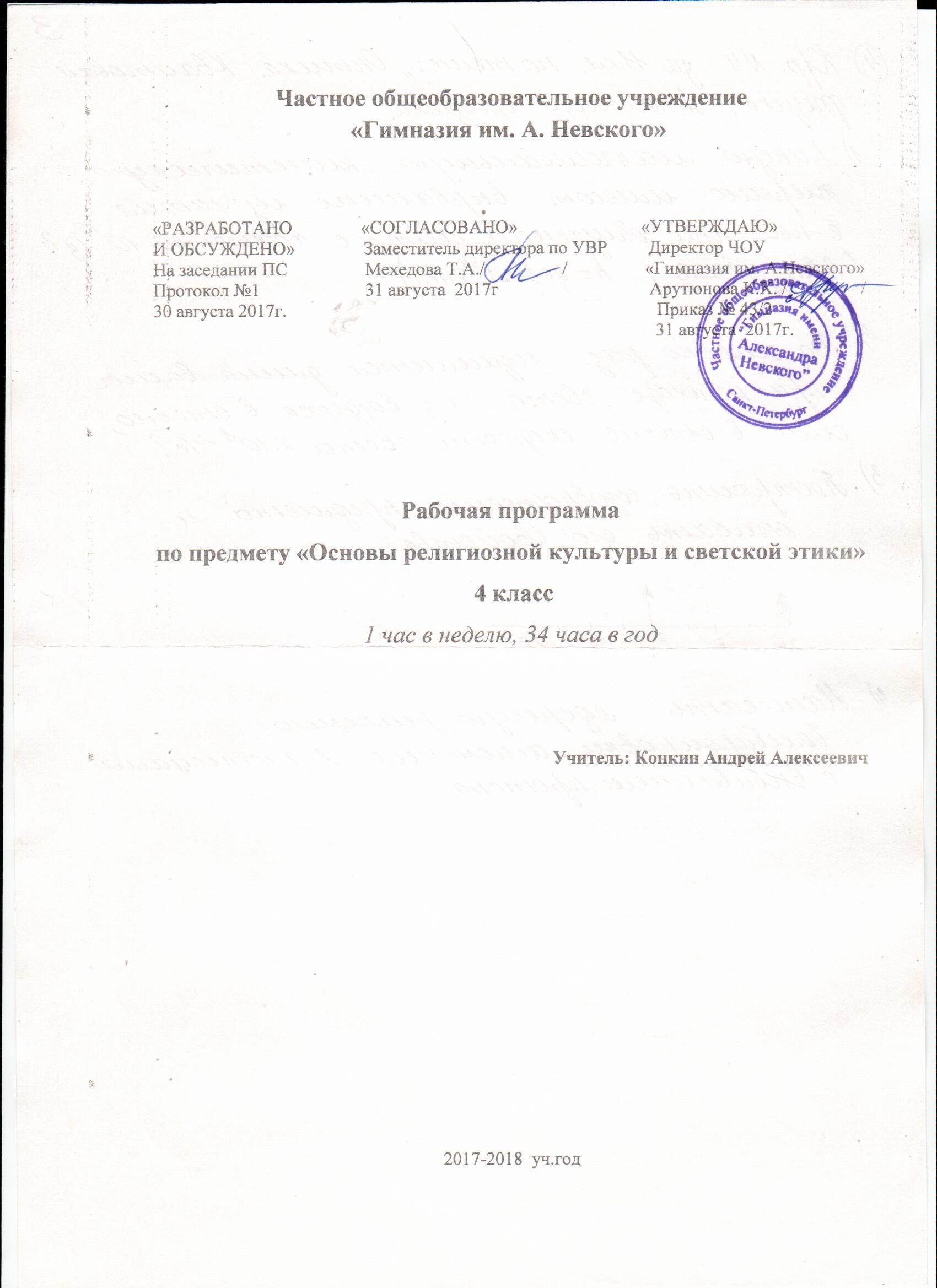 Частное общеобразовательное учреждение«Гимназия им. А. Невского» «РАЗРАБОТАНО               «СОГЛАСОВАНО»                           «УТВЕРЖДАЮ»И ОБСУЖДЕНО»               Заместитель директора по УВР         Директор ЧОУНа заседании ПС                 Мехедова Т.А./                 /                 «Гимназия им. А.Невского»Протокол №1                       31 августа  2017г                                 Арутюнова К.Х. /                /               30 августа 2017г.                                                                                 Приказ № 43/2                                                                                                              31 августа  2017г.   Рабочая программапо предмету «Основы религиозной культуры и светской этики» 4 класс1 час в неделю, 34 часа в годУчитель: Конкин Андрей Алексеевич2017-2018  уч.годПОЯСНИТЕЛЬНАЯ ЗАПИСКАДанная рабочая программа составлена  в соответствии с Федеральным государственным образовательным стандартом начального общего образования, планируемыми результатами начального общего образования, с учебным планом ЧОУ «Гимназия им. А.Невского» на 2017-2018 учебный год,  примерной  программой по  «Основам религиозных культур и светской этики. Основы светской этики»  начального общего образования,  авторской программой  «Основы религиозных культур и светской этики. Основы светской этики» автор составитель А.И.Шемшурина (М.: Просвещение 2015 г.) к учебнику А.И.Шемшурина  «Основы религиозных культур и светской этики. Основы светской этики»  для 4 класса.Программа учитывает  возрастные и психологические особенности младших школьников, учитывает их интересы и потребности, обеспечивает развитие учебной деятельности учащихся,  способствует формированию универсальных учебных действий, обеспечивающих овладение ключевыми компетенциями, составляющими основу умения учиться. При реализации рабочей программы по Основам религиозных культур и светской этики общеобразовательной программы ЧОУ «Гимназии им. А.Невского» учитывается, что объём домашних заданий должен быть таким, чтобы затраты времени на его выполнение не превышали в 4 классе 2 часа. Реализует цели и задачи ООП НОО ЧОУ «Гимназии им. А.Невского».Важнейшие задачи образования в начальной школе (формирование предметных и универсальных способов действий, обеспечивающих возможность продолжения образования в основной школе; воспитание умения учиться – способности к самоорганизации для решения учебных задач; индивидуальный прогресс в основных сферах личностного развития – эмоциональной, познавательной, саморегуляции) реализуются в процессе обучения всем предметам. Однако каждый из них имеет свою специфику.Изучение курса «Основы религиозных культур и светской этики. Основы светской этики» направлено на достижение следующих целей:развитие представлений о значении нравственных норм и ценностей для достойной жизни личности, семьи и общества; формирование готовности к нравственному самосовершенствованию, духовному саморазвитию; знакомство с основными нормами светской и религиозной морали, понимание их значения в выстраивании конструктивных отношений в семье и обществе;формирование первоначальных представлений о светской этике, о традиционных религиях, их роли в культуре, истории и современности России, об исторической роли традиционных религий в становлении российской государственности; осознание ценности человеческой жизни; воспитание нравственности, основанной на свободе совести и вероисповедания, духовных традициях народов России; становление внутренней установки личности поступать согласно своей совести.Количество часов на год по программе –34, количество часов в неделю – 1.Основное содержание программыСодержание и последовательность изучения всех разделов соответствует авторской программе в полном объеме.Требования к планируемым результатам изучения программы.Личностные результатыТребования к личностным результатам:формирование основ российской гражданской идентичности, чувства гордости за свою Родину;формирование образа мира как единого и целостного при разнообразии культур, национальностей, религий, воспитание доверия и уважения к истории и культуре всех народов;развитие самостоятельности и личной ответственности за свои поступки на основе представлений о нравственных нормах, социальной справедливости и свободе; развитие этических чувств как регуляторов морального поведения; воспитание доброжелательности и эмоционально-нравственной отзывчивости, понимания и сопереживания чувствам других людей; развитие начальных форм регуляции своих эмоциональных состояний; развитие навыков сотрудничества со взрослыми и сверстниками в различных социальных ситуациях, умений не создавать конфликтов и находить выходы из спорных ситуаций; наличие мотивации к труду, работе на результат, бережному отношению к материальным и духовным ценностям. Требования к метапредметным результатам: овладение способностью принимать и сохранять цели и задачи учебной деятельности, а также находить средства её осуществления;формирование умений планировать, контролировать и оценивать учебные действия в соответствии с поставленной задачей и условиями её реализации; определять наиболее эффективные способы достижения результата; вносить соответствующие коррективы в их выполнение на основе оценки и с учётом характера ошибок; понимать причины успеха/неуспеха учебной деятельности;адекватное использование речевых средств и средств информационно-коммуникационных технологий для решения различных коммуникативных и познавательных задач;умение осуществлять информационный поиск для выполнения учебных заданий;овладение навыками смыслового чтения текстов различных стилей и жанров, осознанного построения речевых высказываний в соответствии с задачами коммуникации;овладение логическими действиями анализа, синтеза, сравнения, обобщения, классификации, установления аналогий и причинно-следственных связей, построения рассуждений, отнесения к известным понятиям;готовность слушать собеседника, вести диалог, признавать возможность существования различных точек зрения и права каждого иметь свою собственную; излагать своё мнение и аргументировать свою точку зрения и оценку событий;определение общей цели и путей её достижения, умение договориться о распределении ролей в совместной деятельности; адекватно оценивать собственное поведение и поведение окружающих.Требования к предметным результатам:знание, понимание и принятие обучающимися ценностей: Отечество, нравственность, долг, милосердие, миролюбие, как основы культурных традиций многонационального народа России;знакомство с основами светской и религиозной морали, понимание их значения в выстраивании конструктивных отношений в обществе;формирование первоначальных представлений о светской этике, религиозной культуре и их роли в истории и современности России;осознание ценности нравственности и духовности в человеческой жизни.Познавательные УУДОбучающийся получит возможность для формирования следующих познавательных УУД:Ориентироваться в своей системе знаний : самостоятельно предполагать, какая информация понадобится для решения учебной задачи в один шаг.Отбирать необходимые для решения учебной задачи источники информации среди предложенных учителем словарей, энциклопедий, справочников и других материалов.Добывать новые знания: извлекать информацию, представленную в разных формах ( текст, таблица, схема, рисунок и др. )Перерабатывать полученную информацию: сравнивать и группировать факты и явления; определять причины явлений и событий.Перерабатывать полученную информацию: делать выводы на основе обобщения знаний.Преобразовывать информацию из одной формы в другую : составлять простой план учено – научного текста.Преобразовывать информацию из одной формы в другую : представлять  информацию в виде текста, таблицы, схемы.Коммуникативные УУД.Обучающийсяполучит возможность для формирования следующих коммуникативных УУД:Доносить свою позицию до других людей: оформлять свои мысли в устной и письменной речи с учётом своих учебных и жизненных речевых ситуаций.Доносить свою позицию до других людей: высказывать свою точку зрения и обосновывать её, приводя аргументы.Слушать других людей, рассматривать их точки зрения, относиться к ним с уважением и быть готовым изменить свою точку зрения.Читать вслух и про себя тексты учебников и при этом: вести « диалог с автором» ( прогнозировать будущее чтение; ставить вопросы к тексту и искать ответы; проверять( себя ); отделять новое от известного; выделять главное; составлять план.Договариваться с людьми: сотрудничать в совместном решении задачи, выполняя разные роли в группе.Раздел «Введение. Этика-наука о нравственной жизни человекаОбучающие научатся:понимать и объяснять систему общечеловеческих нравственных ценностей, на которой основаны мировые религиозные культуры и светская этика (познавательные действия):Добывать и критически оценивать поступающую информацию.Систематизировать информацию, устанавливать связи в целостной картине общества (в его структурных элементах, нравственных понятиях) и представлять её в разных формах (текст, схема, модель и т.д.).Обучающиеся  получат возможность научиться:Готовность к нравственному самосовершенствованию, духовному саморазвитию.Понимание значения нравственности, веры и религии в жизни человека и общества.Раздел «Этика общения»Обучающие научатся:Систематизировать информацию, устанавливать связи в целостной картине общества (в его структурных элементах, нравственных понятиях) и представлять её в разных формах (текст, схема, модель и т.д.).Определять и объяснять своё отношение к общественным нормам и ценностям (нравственным, гражданским, патриотическим, общечеловеческим).Обучающиеся  получат возможность научиться:Договариваться с людьми, предотвращая или преодолевая конфликты (в учебных моделях жизненных ситуаций).Делать свой выбор в общественно значимых ситуациях (в учебных моделях жизненных ситуаций) и отвечать за него.Обучающие научатся:Первоначальным представлениям об исторической роли традиционных религий в становлении российской государственности.Раздел « Этикет »Обучающиеся  получат возможность научиться:Оценивать жизненные ситуации и поступки людей с точки зрения общепринятых норм и ценностей, отделять поступки человека от него самого.Объяснять и обосновывать с точки зрения общепринятых норм и ценностей, какие поступки считаются хорошими и плохими.Обучающие научатся:Строить толерантные отношения с представителями разных мировоззрений и культурных традиций.Делать свой выбор в учебных моделях общественно значимых жизненных ситуаций и отвечать за него.Договариваться с людьми, предотвращая или преодолевая конфликты в учебных моделях жизненных ситуаций.Раздел «Этика человеческих отношений»Обучающиеся  получат возможность научиться:Правилам поведения в школе. Что значит играть роль ученика?Равновесие прав и обязанностей школьникаНовые ситуации – новые правила.Этикет – форма для содержания этики.Обучающие научатся:Опираясь на эти правила, делать выбор своих поступков в предложенных ситуациях.Чувствовать ответственность за свой выбор; понимать, что человек всегда несёт ответственность за свои поступки.Раздел «Этика отношений в коллективе.»Обучающиеся  получат возможность научиться:Правилам поведения в коллективе. Равновесие прав и обязанностей школьникаНовые ситуации – новые правила.Этикет – форма для содержания этики.Форма в отношениях между людьми в школе. Действия – форма для поступков. Обучающие научатся:Опираясь на эти правила, делать выбор своих поступков в предложенных ситуациях.Чувствовать ответственность за свой выбор; понимать, что человек всегда несёт ответственность за свои поступки.Раздел «Ежели душевны вы и к этике не глухи»Обучающиеся  получат возможность научиться:Осознавать и переживать вечные истины как субъективно значимых, устойчивых жизненных ориентиров, распознавать такие понятия «добро», «милосердие»Обучающие научатся:Договариваться с людьми, предотвращая или преодолевая конфликты (в учебных моделях жизненных ситуаций).Делать свой выбор в общественно значимых ситуациях (в учебных моделях жизненных ситуаций) и отвечать за него.Раздел «Простые нравственные истины»Обучающиеся  получат возможность научиться:Осознавать и переживать вечные истины как субъективно значимых, устойчивых жизненных ориентиров, распознавать такие понятия «добро», «милосердие»Обучающие научатся:Договариваться с людьми, предотвращая или преодолевая конфликты (в учебных моделях жизненных ситуаций).Делать свой выбор в общественно значимых ситуациях (в учебных моделях жизненных ситуаций) и отвечать за него.Раздел «Душа обязана трудиться»Обучающиеся  получат возможность научиться:Проявлять человеческое соучастие в проявлении сочувствия, сопереживания, сострадания по отношению к другому человеку.Обучающие научатся: Понимать, сочувствовать , терпимо относится по отношению к другим людям.Раздел «Посеешь поступок- пожнешь характер»Оценивать жизненные ситуации и поступки людей с точки зрения общепринятых норм и ценностей, отделять поступки человека от него самого.Объяснять и обосновывать с точки зрения общепринятых норм и ценностей, какие поступки считаются хорошими и плохими.Обучающие научатся:Строить толерантные отношения с представителями разных мировоззрений и культурных традиций.Делать свой выбор в учебных моделях общественно значимых жизненных ситуаций и отвечать за него.Договариваться с людьми, предотвращая или преодолевая конфликты в учебных моделях жизненных ситуаций.Раздел «Судьба и Родина едины»Обучающие научатся:понимать и объяснять систему общечеловеческих нравственных ценностей, на которой основаны мировые религиозные культуры.Добывать и критически оценивать поступающую информацию.Систематизировать информацию, устанавливать связи в целостной картине общества (в его структурных элементах, нравственных понятиях) и представлять её в разных формах (текст, схема, модель и т.д.).Обучающиеся  получат возможность научиться:Готовность к нравственному самосовершенствованию, духовному саморазвитию.Понимание значения нравственности, веры и религии в жизни человека и общества.КАЛЕНДАРНО – ТЕМАТИЧЕСКОЕ ПЛАНИРОВАНИЕПеречень учебно-методического обеспечения1.А.И.Шемшурина Основы духовно-нравственной культуры народов России. Основы светской этики.. Учебник для 4 класс. – М.: Просвещение, 2015.2. Насонкина С.А. Уроки этикета. СПб., 2003.3. Остер Г. Вредные советы. М., 19984. Поддубская Л.Р. Этикет от А до Я. М., 2003.5. Основы религиозных культур и светской этики. Книга для учителя. Справочные материалы для общеобразовательных учреждений. – М.: Просвещение, 2015.№Тема разделаКоличество часов по авторской программеКоличество часов по рабочей программе1Этика-наука о нравственной жизни человека.112Этика общения 443Этикет444Этика человеческих отношений445Этика отношений в коллективе446Простые нравственные истины447Душа обязана трудиться448Посеешь поступок - пожнешь характер449Судьба и Родина едины4410Обобщающий урок. Слово, обращённое к тебе.11ИтогоИтого3434№п/пТемаХарактеристика основных видов деятельностиученика (на уровне учебных действий) по темеПлановые срокипрохожденияСкорректированные сроки прохождения1Этика-наука о нравственной жизни человекаЗнакомство с общественными нормами нравственности и моралиЭтика общения- 4 часаЭтика общения- 4 часаЭтика общения- 4 часаЭтика общения- 4 часаЭтика общения- 4 часа2Добрым жить на белом свете веселейОзнакомление уч-ся с основными этическими понятиями  добра и зла, воспитание добрых взаимоотношений3Правила общения для всехУстановка взаимосвязи между религиозной (православной) культурой и поведением людей. Анализ жизненных ситуаций, выбор нравственные формы поведения, сопоставление их с нормами разных культурных традиций4От добрых правил-добрые слова и поступкиЗнакомство со взаимосвязями между культурой, моральными традициями и поведением людей. Добро и зло как основные этические понятия5Каждый интересенЗнакомство со значением этических норм, норм морали и нравственности в жизни людейЭтикет- 4 часаЭтикет- 4 часаЭтикет- 4 часаЭтикет- 4 часаЭтикет- 4 часа6Премудрости этикетаЗнакомство со значением этических норм, норм морали и нравственности в жизни людей7Красота этикетаУстановка взаимосвязи между  культурой и поведением людей.8Простые школьные и домашние правила этикетаГотовность и способность выражать и отстаивать свою позицию, критически оценивать собственные намерения, мысли и поступки; Знакомство со значением этических норм, норм морали и нравственности в жизни людей9Чистый ручеек нашей речиУмение объединяться и работать в группах, умение разделять ответственность в процессе коллективного  труда; Овладение логическими действиями анализа готовность слушать собеседника и вести диалог; готовность признавать возможность существования различных точек зренияЭтика человеческих отношений-4 часаЭтика человеческих отношений-4 часаЭтика человеческих отношений-4 часаЭтика человеческих отношений-4 часаЭтика человеческих отношений-4 часа10В развитии добрых чувств-творение души Обучение анализу жизненных ситуаций, выбору нравственных форм поведения, сопоставляя их с формами религиозной культуры (православной и др.)11Природа- волшебные двери к добру и довериюЗнакомство со взаимосвязями между культурой, моральными традициями и поведением людей. Обучение анализу жизненных ситуаций, выбору нравственных форм поведения.12Чувство РодиныОбучение толерантному отношению к представителям разных мировоззрений и культурных традиций. Воспитание нравственного, творческого, ответственного гражданина России.13Жизнь протекает среди людей Развитие представлений уч-ся о значении понятий мораль, нравственность.светская и религиозная этика, какое значение имеет в жизни человека этика, готовность слушать собеседника и вести диалог; Знакомство со значением этических норм, норм морали и нравственности в жизни людей Этика отношений в коллективе-4 часаЭтика отношений в коллективе-4 часаЭтика отношений в коллективе-4 часаЭтика отношений в коллективе-4 часаЭтика отношений в коллективе-4 часа14Чтобы быть коллективомРазвитие представлений уч-ся о значении понятий мораль, нравственность.светская и религиозная этика, какое значение имеет в жизни человека этика, готовность слушать собеседника и вести диалог15Коллектив начинается с меняУмение объединяться и работать в группах, умение разделять ответственность в процессе коллективного  труда; Знакомство со значением этических норм, норм морали и нравственности в жизни людей16Мой класс-мои друзьяЗнакомство со значением этических норм, норм морали и нравственности в жизни людей17 Ежели душевны вы и к этике не глухи…Обучение анализу жизненных ситуаций, выбору нравственных форм поведения, сопоставляя их с формами религиозной культуры (православной и др.); Знакомство со значением этических норм, норм морали и нравственности в жизни людейПростые нравственные истины- 4 часаПростые нравственные истины- 4 часаПростые нравственные истины- 4 часаПростые нравственные истины- 4 часаПростые нравственные истины- 4 часа18Жизнь священнаПознакомить с основными понятиями: справедливость, моральные правила справедливого человека. Формирование справедливого отношения к людям. Готовность и способность выражать и отстаивать свою позицию, критически оценивать собственные намерения, мысли и поступки; Обучение анализу жизненных ситуаций, выбору нравственных форм поведения, сопоставляя их с формами религиозной культуры (православной и др.)19Человек рожден для добраРазвитие этических чувств и норм; Обучение анализу жизненных ситуаций, выбору нравственных форм поведения, сопоставляя их с формами религиозной культуры; Знакомство со взаимосвязями между культурой, моральными традициями и поведением людей.20Милосердие-закон жизниУмение объединяться и работать в группах, умение разделять ответственность в процессе коллективного  труда; Знакомство со взаимосвязями между культурой, моральными традициями и поведением людей.21Жить во благо себе и другимУмение объединяться и работать в группах, умение разделять ответственность в процессе коллективного  труда; Знакомство со взаимосвязями между культурой, моральными традициями и поведением людей.Душа обязана трудиться- 4 часаДуша обязана трудиться- 4 часаДуша обязана трудиться- 4 часаДуша обязана трудиться- 4 часаДуша обязана трудиться- 4 часа22Следовать нравственной установкеУмение объединяться и работать в группах, умение разделять ответственность в процессе коллективного  труда; Анализ моральных и этических требований, предъявляемых к человеку в светской культуре и различных культурных, в том числе и религиозных традициях.23Достойно жить среди людейУмение объединяться и работать в группах, умение разделять ответственность в процессе коллективного  труда; Анализ моральных и этических требований, предъявляемых к человеку в светской культуре и различных культурных, в том числе и религиозных традициях.24Уметь понять и проститьУмение объединяться и работать в группах, умение разделять ответственность в процессе коллективного  труда; Анализ моральных и этических требований, предъявляемых к человеку в светской культуре и различных культурных, в том числе и религиозных традициях.25Простая этика поступков Умение объединяться и работать в группах, умение разделять ответственность в процессе коллективного  труда; Анализ моральных и этических требований, предъявляемых к человеку в светской культуре и различных культурных, в том числе и религиозных традициях.Посеешь поступок-пожнешь характер-4 часаПосеешь поступок-пожнешь характер-4 часаПосеешь поступок-пожнешь характер-4 часаПосеешь поступок-пожнешь характер-4 часаПосеешь поступок-пожнешь характер-4 часа26Общение и источники преодоления обидЗнакомство со значением этических норм, норм морали и нравственности в жизни людей; Умение объединяться и работать в группах, умение разделять ответственность в процессе коллективного  труда; Познакомить с основными понятиями: справедливость, моральные правила справедливого человека, сопереживание, соучастие.27Ростки нравственного опыта поведенияЗнакомство со значением этических норм, норм морали и нравственности в жизни людей; Умение объединяться и работать в группах, умение разделять ответственность в процессе коллективного  труда; Познакомить с основными понятиями: справедливость, моральные правила справедливого человека, сопереживание, соучастие.28Доброте сопутствует терпениеЗнакомство со значением этических норм, норм морали и нравственности в жизни людей; Умение объединяться и работать в группах, умение разделять ответственность в процессе коллективного  труда; Познакомить с основными понятиями: справедливость, моральные правила справедливого человека, сопереживание, соучастие.29Действия с приставкой «со»Знакомство со значением этических норм, норм морали и нравственности в жизни людей; Умение объединяться и работать в группах, умение разделять ответственность в процессе коллективного  труда; Познакомить с основными понятиями: справедливость, моральные правила справедливого человека, сопереживание, соучастие.Судьба и Родина едины-5 часаСудьба и Родина едины-5 часаСудьба и Родина едины-5 часаСудьба и Родина едины-5 часаСудьба и Родина едины-5 часа30С чего начинается РодинаЗнакомство с ценностями:  Отечество, долг и их понимание как основы традиционной культуры многонационального народа России; анализ важности соблюдения человеком нравственных и моральных норм31В тебе рождается патриот и гражданинЗнакомство с ценностями:  Отечество, долг и их понимание как основы традиционной культуры многонационального народа России; анализ важности соблюдения человеком нравственных и моральных норм32Человек-чело векаЗнакомство с ценностями:  Отечество, долг и их понимание как основы традиционной культуры многонационального народа России; анализ важности соблюдения человеком нравственных и моральных норм33Слово, обращенное к себеЗнакомство с ценностями:  Отечество, долг и их понимание как основы традиционной культуры многонационального народа России; анализ важности соблюдения человеком нравственных и моральных норм34Обобщающий урок. Слово, обращённое к тебе.  Подведение итогов. Презентация творческих работ. Участие в диспутах, обучение слушать собеседника и излагать своё мнение.ИТОГО:34